Vorstand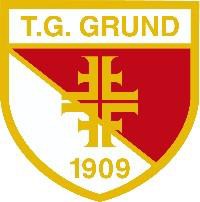 Vereinsstruktur 2021Vorsitzender	Oliver StrahmannVorsitzender	Dirk PaulusKassenwartin	Angelika LenhardtOberturnwart	Jonas BraukmannJugendwart	Nils BraukmannSchriftführerin	Natascha StrahmannBeisitzer	Tom DoliganskiBeisitzerin	Melanie Willner-BraukmannEhrenrat	      Walter Braukmann		 Gewählt bis 2022Edgar Moll	Gewählt bis 2023Udo Schimski	Gewählt bis 2024KassenprüferErhard Schmitt	Gewählt bis 2022Julian Sobotka	Gewählt bis 2023Ersatz: Christiane BuschFachwarteAktiv in den Tag	Heike Grimm Badminton Männer	Dirk Seringhaus Badminton Frauen	Susanne Becker Bogensport	Ute + Uwe FrobelFrauen I	Christina Maschler Kinderturnen	Carina Doliganski Männer	Oliver StrahmannMädchenturnen	Christina MaschlerSeniorengymnastik	Brigitte RothenbergVolleyball		Thorsten Schulz, Jonas Braukmann, Markus WandtkeHallenwart	Walter BraukmannHüttenwart	Jochen StrahmannWanderwart	Uwe BraukmannInternetverantwortlicher	Jochen StrahmannLine Dance	Regina Bender21.08.2021